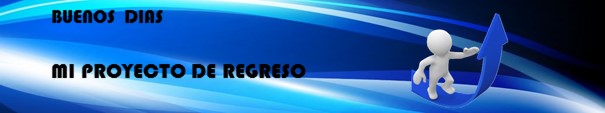 Una propuesta para iniciar el semestre Nos  encontrarnos como grupo en el aula compartimos un poco como nos fue en vacaciones, cuáles fueron nuestras mejores experiencias y qué situaciones difíciles vivimos.  A continuación llevamos unas hojas de papel en blanco y las observamos, compartimos lo visto luego preguntamos  ¿qué podemos hacer con ellas? Y vamos mostrando lo que se puede hacer una raya, un letrero bien bonito, una pelota para tirar o una carta a alguien muy especial. ¿En qué se puede parecer mi vida, en este momento que inicia el semestre  a esa hoja de papel en blanco?Invito a las jòvenes a proyectar el segundo semestre de este año, respondiendo las siguientes preguntas: ¿Cómo me siento al iniciar este segundo semestre, a nivel académico, a nivel comportamental y en la relación con Dios y  mi familia?¿Qué metas sueño alcanzar en este segundo semestre del año 2017, a nivel académico, a nivel comportamental y en mi relación con Dios y mi familia? ¿Qué  acciones puedo hacer para mejorar en estos tres aspectos?Hago un compromiso que me ayude a crecer auténticamente y lo escribo grande y lo pego en mi cuarto de manera que durante un mes lo lea diario, ojalá lo deje todo el año.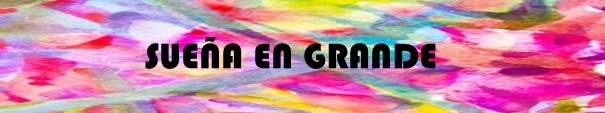 